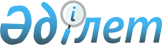 Об утверждении паспортов республиканских бюджетных программ на 2003 год (Центральная избирательная комиссия Республики Казахстан)Постановление Правительства Республики Казахстан от 29 декабря 2002 года N 1429.
      Примечание РЦПИ: см. P021429 
      В соответствии с Законом  Республики Казахстан от 1 апреля 1999 года "О бюджетной системе" Правительство Республики Казахстан постановляет: 
      1. Утвердить паспорта республиканских бюджетных программ на 2003 год: 
      Центральной избирательной комиссии Республики Казахстан согласно приложениям 718, 719, 720, 721, 722, 723. 
      2. Настоящее постановление вступает в силу со дня подписания. 
      Сноска. Приложение 718 с изменениями - постановлением Правительства Республики Казахстан от 1 июля 2003 года N 150г . 

        Центральная избирательная комиссия Республики Казахстан 
      Администратор бюджетной программы 
      Паспорт 
      республиканской бюджетной программы 
      001 "Административные затраты" 
      на 2003 год 
      1. Стоимость: 50340 тысяч тенге (пятьдесят миллионов триста сорок тысяч тенге). 
      2. Нормативно-правовая основа бюджетной программы: статьи 21 , 22, 23, 24 и 25 Закона  Республики Казахстан от 23 июля 1999 года "О государственной службе", Указ  Президента Республики Казахстан от 25 марта 2001 года N 575 "О единой системе оплаты труда работников органов Республики Казахстан, содержащихся за счет государственного бюджета", Указ  Президента Республики Казахстан от 11 ноября 1996 года N 3205 "Об утверждении Положения о Центральной избирательной комиссии Республики Казахстан", постановление Правительства Республики Казахстан от 29 октября 1998 года N 1108 "О штатной численности аппарата Центральной избирательной комиссии Республики Казахстан". 
      3. Источники финансирования бюджетной программы: средства республиканского бюджета. 
      4. Цель бюджетной программы: обеспечение деятельности аппарата Центральной избирательной комиссии Республики Казахстан для достижения максимально эффективного выполнения возложенных функций. 
      5. Задачи бюджетной программы: содержание аппарата Центральной избирательной комиссии Республики Казахстан. 
      6. План мероприятий по реализации бюджетной программы: 
      ------------------------------------------------------------------- 
      N ! Код ! Код !Наименова-!Мероприятия по реализации! Сроки!Ответст- 
        !прог-!под- !ние прог- !программы (подпрограммы) !реали-!венные 
        !раммы!прог-!рамм (под-!                         !зации !испол- 
        !     !раммы!программ) !                         !      !нители 
      ------------------------------------------------------------------- 
      1 !  2  !  3  !     4    !             5           !   6  !   7 
      ------------------------------------------------------------------- 
       1  001        Администра- 
                     тивные 
                     затраты 
                001  Аппарат     Содержание аппарата Цен-  В те- Централь- 
                     централь-   тральной избирательной    чение ная 
                     ного        комиссии Республики       года  избира- 
                     органа      Казахстан согласно              тельная 
                                 утвержденному штатному          комиссия 
                                 расписанию в количестве         Респуб- 
                                 46 единиц.                      лики 
                                 Изготовление нагрудных          Казахстан 
                                 знаков депутатов Парламента. 
      ------------------------------------------------------------------- 
      7. Ожидаемые результаты выполнения бюджетной программы: качественное и своевременное выполнение возложенных на Центральную избирательную комиссию функций. 
      Центральная избирательная комиссия Республики Казахстан 
      Администратор бюджетной программы 
      Паспорт 
      республиканской бюджетной программы 010 
      "Повышение квалификации и переподготовка кадров" 
      на 2003 год 
      1. Стоимость программы: 159 тысяч тенге (сто пятьдесят девять тысяч тенге). 
      2. Нормативно-правовая основа бюджетной программы: Закон  Республики Казахстан от 23 июля 1999 года "О государственной службе", Закон  Республики Казахстан от 11 июля 1997 года "О языках в Республике Казахстан", распоряжение  Президента Республики Казахстан от 4 ноября 1996 года N 3186 "О концепции языковой политики Республики Казахстан", Указ  Президента Республики Казахстан от 11 ноября 1996 года N 3205 "Об утверждении Положения о Центральной избирательной комиссии Республики Казахстан". 
      3. Источники финансирования бюджетной программы: средства республиканского бюджета. 
      4. Цель бюджетной программы: обновление теоретических и практических знаний, умений и навыков по образовательным программам в сфере профессиональной деятельности в соответствии с предъявляемыми квалификационными требованиями для эффективного выполнения своих должностных обязанностей и совершенствования профессионального мастерства. 
      5. Задачи бюджетной программы: повышение профессиональной квалификации государственных служащих. 
      6. План мероприятий по реализации бюджетной программы: 
      ------------------------------------------------------------------- 
      N ! Код ! Код !Наименова-!Мероприятия по реализации! Сроки!Ответст- 
        !прог-!под- !ние прог- !программы (подпрограммы) !реали-!венные 
        !раммы!прог-!рамм (под-!                         !зации !испол- 
        !     !раммы!программ) !                         !      !нители 
      ------------------------------------------------------------------- 
      1 !  2  !  3  !     4    !             5           !   6  !   7 
      ------------------------------------------------------------------- 
      1   010        Повышение 
                     квалифика- 
                     ции и пере- 
                     подготовка 
                     кадров 
                005  Повышение   Приобретение услуг по    В те-  Централь- 
                     квалифика-  повышению квалификации   чение  ная 
                     ции госу-   государственных служащих года   избира- 
                     дарствен-   согласно утвержденному          тельная 
                     ных служа-  плану повышения квалифи-        комиссия 
                     щих         кации, в том числе обу-         Респуб- 
                                 чение государственному          лики 
                                 языку. Среднегодовое            Казахстан 
                                 количество государствен- 
                                 ных служащих, проходящих 
                                 курсы повышения квалифи- 
                                 кации, - 30. 
      ------------------------------------------------------------------- 
      7. Ожидаемые результаты выполнения бюджетной программы: повышение профессионального уровня государственных служащих путем формирования и развития стройной системы качественного обучения государственных служащих, которая отвечает требованиям профессиональной государственной службы, в соответствии с современными экономическими условиями и ресурсными возможностями государства. 
      Центральная избирательная комиссия Республики Казахстан 
      Администратор бюджетной программы 
      Паспорт 
      республиканской бюджетной программы 030 
      "Проведение выборов" 
      на 2003 год 
      1. Стоимость: 2236033 тысячи тенге (два миллиарда двести тридцать шесть миллионов тридцать три тысячи тенге). 
      2. Нормативно-правовая основа бюджетной программы: Конституция  Республики Казахстан от 30 августа 1995 года, Конституционный закон  Республики Казахстан от 28 сентября 1995 года "О выборах в Республике Казахстан". 
      3. Источники финансирования бюджетной программы: средства республиканского бюджета. 
      4. Цель бюджетной программы: формирование высшего представительного и законодательного органа Республики Казахстан, местных представительных органов Республики Казахстан. 
      5. Задачи бюджетной программы: выборы депутатов Парламента Республики Казахстан, депутатов маслихатов Республики Казахстан. 
      6. План мероприятий по реализации бюджетной программы: 
      ------------------------------------------------------------------- 
      N ! Код ! Код !Наименова-!Мероприятия по реализации! Сроки!Ответст- 
        !прог-!под- !ние прог- !программы (подпрограммы) !реали-!венные 
        !раммы!прог-!раммы(под-!                         !зации !испол- 
        !     !раммы!программ) !                         !      !нители 
      ------------------------------------------------------------------- 
      1 !  2  !  3  !     4    !             5           !   6  !   7 
      ------------------------------------------------------------------- 
      1   030        Проведение 
                     выборов 
                031  Проведение  Подготовка и проведение  В те-  Централь- 
                     выборов     выборов депутата Сената  чение  ная 
                     депутатов   вместо выбывшего 1 чело- года   избира- 
                     Сената      века, финансовое и              тельная 
                     Парламента  материально-техническое         комиссия 
                     Республики  обеспечение выборов,            Респуб- 
                     Казахстан   обеспечение предвыборной        лики 
                                 агитации кандидатов в           Казах- 
                                 количестве 10 человек,          стан; 
                                 контроль за соблюдением         террито- 
                                 законодательства о              риальное 
                                 выборах.                        избира- 
                                                                 тельные 
                                                                 комиссии. 
                 032 Проведение  Подготовка и проведение  В те-  Централь- 
                     выборов     выборов депутата Мажи-   чение  ная 
                     депутатов   лиса вместо выбывшего    года   избира- 
                     Мажилиса    1 человека, финансовое          тельная 
                     Парламента  и материально-техничес-         комиссия 
                     Республики  кое обеспечение выборов,        Респуб- 
                     Казахстан   обеспечение предвыбор-          лики 
                                 ной агитации кандидатов         Казах- 
                                 в количестве 10 человек,        стан; 
                                 контроль за соблюдением         террито- 
                                 законодательства о вы-          риальные, 
                                 борах.                          окружные 
                                                                 и участ- 
                                                                 ковые 
                                                                 избира- 
                                                                 тельные 
                                                                 комиссии. 
                 033 Проведение  Подготовка и проведение  10 ию- Централь- 
                     выборов     очередных выборов депу-  ля-30  ная 
                     депутатов   татов маслихатов 3 320   нояб-  избира- 
                     маслихатов  человека, финансовое и   ря     тельная 
                                 материально-техническое         комиссия 
                                 обеспечение выборов,            Респуб- 
                                 обеспечение предвыборной        лики 
                                 агитации кандидатов             Казах- 
      11 060 человек, контроль        стан; 
                                 за соблюдением законода-        терри- 
                                 тельства о выборах.             ториаль- 
                                                                 ные, 
                                                                 окружные 
                                                                 и участ- 
                                                                 ковые 
                                                                 избира- 
                                                                 тельные 
                                                                 комиссии 
      ------------------------------------------------------------------- <*> 
      Сноска. В пункт 6 внесены изменения - постановлением Правительства РК от 19 декабря 2003 г. N 150аж 


      7. Ожидаемые результаты выполнения бюджетной программы: формирование высшего и местных представительных и законодательных органов Республики Казахстан. 
      Центральная избирательная комиссия Республики Казахстан 
      Администратор бюджетной программы 
      Паспорт 
      республиканской бюджетной программы 
      031 "Правовое обучение избирателей и организаторов 
      выборов" на 2003 год 
      1. Стоимость: 2812 тысяч тенге (два миллиона восемьсот двенадцать тысяч тенге). 
      2. Нормативно-правовая основа бюджетной программы: Конституция  Республики Казахстан от 30 августа 1995 года, Конституционный закон  Республики Казахстан от 28 сентября 1995 года "О выборах в Республике Казахстан". 
      3. Источники финансирования бюджетной программы: средства республиканского бюджета. 
      4. Цель бюджетной программы: повышение правовой культуры избирателей и организаторов выборов Президента, депутатов Парламента и маслихатов Республики Казахстан. 
      5. Задачи бюджетной программы: проведение учебных семинаров с организаторами выборов. 
      6. План мероприятий по реализации бюджетной программы: 
      ------------------------------------------------------------------- 
      N ! Код ! Код !Наименова-!Мероприятия по реализации! Сроки!Ответст- 
        !прог-!под- !ние прог- !программы (подпрограммы) !реали-!венные 
        !раммы!прог-!раммы(под-!                         !зации !испол- 
        !     !раммы!программ) !                         !      !нители 
      ------------------------------------------------------------------- 
      1 !  2  !  3  !     4    !             5           !   6  !   7 
      ------------------------------------------------------------------- 
       1  031        Правовое    Проведение 2 учебных      В те- Централь- 
                     обучение    семинаров                 чение ная 
                     избирателей                           года  избира- 
                     и организа-                                 тельная 
                     торов выбо-                                 комиссия 
                     ров                                         Респуб- 
                                                                 лики 
                                                                 Казахстан 
      ------------------------------------------------------------------- 
      7. Ожидаемые результаты выполнения бюджетной программы: повышение правовой культуры избирателей, соблюдение законодательства о выборах и других нормативных документов, улучшение работы избирательных комиссий. 
      Приложение 722          
      к постановлению Правительства   
      Республики Казахстан       
      от 29 декабря 2002 года N 1429  
        Центральная избирательная комиссия Республики Казахстан 
      Администратор бюджетной программы 
      Паспорт 
      республиканской бюджетной программы 
      032 "Обеспечение сохранности выборных материалов 
      Центральной избирательной комиссии 
      Республики Казахстан" 
      на 2003 год 
      1. Стоимость: 1508 тысяч тенге (один миллион пятьсот восемь тысяч тенге). 
      2. Нормативно-правовая основа бюджетной программы: Конституционный закон  Республики Казахстан от 28 сентября 1995 года "О выборах в Республике Казахстан", Постановление  Центральной избирательной комиссии Республики Казахстан от 2 октября 1999 года N 33/250. 
      3. Источники финансирования бюджетной программы: средства республиканского бюджета. 
      4. Цель бюджетной программы: обеспечение сохранности выборных материалов государственной важности. 
      5. Задачи бюджетной программы: сохранность выборных материалов. 
      6. План мероприятий по реализации бюджетной программы: 
      ------------------------------------------------------------------- 
      N ! Код ! Код !Наименова-!Мероприятия по реализации! Сроки!Ответст- 
        !прог-!под- !ние прог- !программы (подпрограммы) !реали-!венные 
        !раммы!прог-!раммы(под-!                         !зации !испол- 
        !     !раммы!программ) !                         !      !нители 
      ------------------------------------------------------------------- 
      1 !  2  !  3  !     4    !             5           !   6  !   7 
      ------------------------------------------------------------------- 
       1  032        Обеспечение Аренда помещения площадью В те- Централь- 
                     сохраннос-  432 кв. м. для хранения   чение ная 
                     ти выбор-   выборных материалов.      года  избира- 
                     ных матери-                                 тельная 
                     алов Цент-                                  комиссия 
                     ральной                                     Респуб- 
                     избиратель-                                 лики 
                     ной комис-                                  Казахстан 
                     сии Респуб- 
                     лики Казах- 
                     стан 
      ------------------------------------------------------------------- 
      7. Ожидаемые результаты выполнения бюджетной программы: обеспечение сохранности выборных материалов Центральной избирательной комиссии Республики Казахстан. 
      Центральная избирательная комиссия Республики Казахстан 
      Администратор бюджетной программы 
      Паспорт 
      республиканской бюджетной программы 
      600 "Обеспечение вычислительной и организационной техникой  Центральной избирательной комиссии Республики Казахстан" 
      на 2003 год 
      1. Стоимость: 3500 тысяч тенге (три миллиона пятьсот тысяч тенге). 
      2. Нормативно-правовая основа бюджетной программы: Конституционный закон  Республики Казахстан от 28 сентября 1995 года "О выборах в Республике Казахстан", Указ  Президента Республики Казахстан от 31 июля 2000 года N 427 "О мерах по улучшению работы государственного аппарата, борьбе с бюрократизмом и сокращению документооборота", Закон  Республики Казахстан от 16 мая 2002 года "О государственных закупках". 
      3. Источники финансирования бюджетной программы: средства республиканского бюджета. 
      4. Цель бюджетной программы: внедрение новых избирательных технологий, улучшение качества и своевременность информации. 
      5. Задачи бюджетной программы: автоматизация деятельности Центральной избирательной комиссии Республики Казахстан. 
      6. План мероприятий по реализации бюджетной программы: 
      ------------------------------------------------------------------- 
      N ! Код ! Код !Наименова-!Мероприятия по реализации! Сроки!Ответст- 
        !прог-!под- !ние прог- !программы (подпрограммы) !реали-!венные 
        !раммы!прог-!раммы(под-!                         !зации !испол- 
        !     !раммы!программ) !                         !      !нители 
      ------------------------------------------------------------------- 
      1 !  2  !  3  !     4    !             5           !   6  !   7 
      ------------------------------------------------------------------- 
       1  600        Обеспечение Приобретение компьютеров  В те- Централь- 
                     вычисли-    в количестве 16 штук,     чение ная 
                     тельной и   принтеров в количестве    года  избира- 
                     организа-   16 штук, ризографа в ко-        тельная 
                     ционной     личестве 1 штуки,               комиссия 
                     техникой    процессоров в количестве        Респуб- 
                     Центральной 5 штук, мониторов в             лики 
                     избиратель- количестве 4 штук,              Казахстан 
                     ной комис-  коммутатора в количестве 
                     сии Респуб- 1 штуки, программного 
                     лики        продукта 1С. 
                     Казахстан 
      ------------------------------------------------------------------- <*> 
      Сноска. В пункт 6 внесены изменения - постановлением Правительства РК от 19 декабря 2003 г. N 150аж 


      7. Ожидаемые результаты выполнения бюджетной программы: улучшение работы комиссии, своевременность предоставления необходимой информации. 
					© 2012. РГП на ПХВ «Институт законодательства и правовой информации Республики Казахстан» Министерства юстиции Республики Казахстан
				
Премьер-Министр  
Республики Казахстан  Приложение 718
к постановлению Правительства
Республики Казахстан
от 29 декабря 2002 года N 1429 <*>  Приложение 719
к постановлению Правительства
Республики Казахстан
от 29 декабря 2002 года N 1429 Приложение 720
к постановлению Правительства
Республики Казахстан
от 29 декабря 2002 года N 1429Приложение 721
к постановлению Правительства
Республики Казахстан
от 29 декабря 2002 года N 1429Приложение 723
к постановлению Правительства
Республики Казахстан
от 29 декабря 2002 года N 1429